Carnero ExposiciónMaízCebadaTrigoPellet AfrechilloPellet de GirasolExpeler de Soja    Sal Cloruro de AmonioCarbonato de CalcioNúcleo Vitamínico y MineralPerfil nutricional:Proteína     14,3%Em 2,7 Mcal/kgImportante: este alimento previene la formación de cálculos, no elimina los ya formados. Tener permanentemente acceso al agua.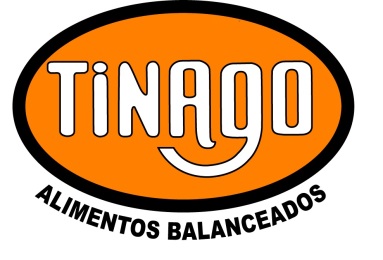 REGISTROCódigo:R-27-AOFecha : 22-05-2014Revisión:00Página 1 de 1Hoja Técnica – Composición AlimentosCódigo:R-27-AOFecha : 22-05-2014Revisión:00Página 1 de 1Lisina 0,6%Metionina 0,3%Calcio 1,1%Fosforo 0,6%Sodio 0,3%Colina 774,4 mg/kgManganeso 70,6 mg/kgZinc 78,9 mg/kgHierro 133,5 mg/kgCobre 12,7 mg/kgYodo 0,4 mg/kgSelenio  0,3 mg/kgCobalto 0,8 mg/kgVitamina A 3087,0 mg/kgVitamina D 617,4 mg/kgVitamina E 16,3 mg/kgLasalosid 25,0 mg/kg